Об установлении расходного обязательства муниципального образования Тюльганский районВ целях решения вопросов местного значения в соответствии с полномочиями, определенными Федеральным законом от 06 октября 2003 года № 131-ФЗ «Об общих принципах организации местного самоуправления в Российской Федерации», и руководствуясь Уставом муниципального образования Тюльганский район,постановляю:Установить расходные обязательства муниципального образования Тюльганский район Оренбургской области по исполнению субсидии на  повышение заработной платы педагогическим работникам муниципальных учреждений дополнительного образования.Установить, что финансовое обеспечение расходного обязательства осуществляется за счет поступающих субсидий из областного бюджета и суммы софинансирования из местного бюджета.Субсидия, поступающая в бюджет Тюльганского района на мероприятия по повышению оплаты труда педагогическим работникам учреждений дополнительного образования, утверждается решением Совета депутатов на основании утвержденных и действующих программ. В решении Совета депутатов утверждается сумма, предоставляемая из областного бюджета и выделяемая из местного бюджета.Органом, осуществляющим данное полномочие, является отдел образования администрации Тюльганского района и отдел культуры администрации Тюльганского района.Контроль за исполнением настоящего постановления возложить на начальника финансового отдела администрации района Зубкову Е.Ф.Постановление вступает в силу со дня его официального обнародования, путем размещения на официальном сайте муниципального образования Тюльганский район Оренбургской области в сети «Интернет» и распространяется на правоотношения, возникшие с 1 января 2018 года.Глава муниципального образованияТюльганский район							   И.В. БуцкихРазослано: райпрокурору, правительству области, финотделу, орготделу.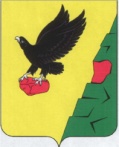                  Муниципальное образованиеТюльганский районОренбургской областиАДМИНИСТРАЦИЯТЮЛЬГАНСКОГОРАЙОНАП О С Т А Н О В Л Е Н И Е                 Муниципальное образованиеТюльганский районОренбургской областиАДМИНИСТРАЦИЯТЮЛЬГАНСКОГОРАЙОНАП О С Т А Н О В Л Е Н И Е                 Муниципальное образованиеТюльганский районОренбургской областиАДМИНИСТРАЦИЯТЮЛЬГАНСКОГОРАЙОНАП О С Т А Н О В Л Е Н И Е